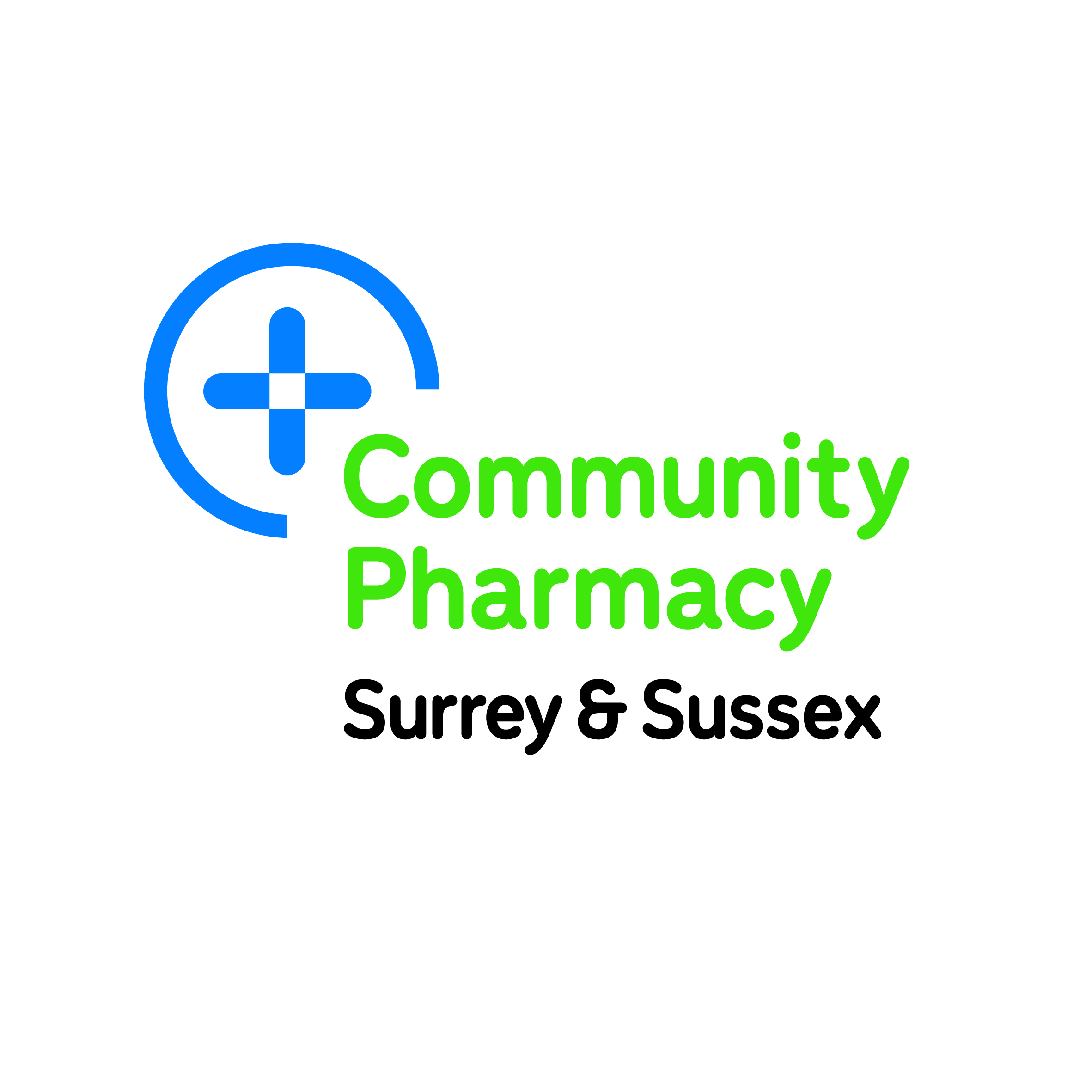 Agenda Appointing a pharmacy PCN Lead in <enter name of> PCNDate and Time of meeting <enter>Venue <enter>Circulation – email to all pharmacies in your PCN Welcome and IntroductionBrief discussion about how pharmacies in the PCN may work together to support the provision of pharmacy services to patients within a PCNReview expressions of interest received for the pharmacy PCN lead Agreement to appoint a pharmacy PCN lead – by discussion or simple vote Term of appointment – to be agreed by the pharmacies, however, as a minimum this should cover the term of a PQS scheme from announcement to completionAgree who will communicate decisions from the meeting to the LPC via lpc@communitypharmacyss.co.ukNotes:Due to the potential practical challenges of finding a time and date for a meeting when all contractors within a PCN can be present or represented, it may be necessary to organise a meeting and then follow this with a vote by contractors, which could be undertaken by email. Each contractor would have one vote for each NHS contract pharmacy in the PCN areaCommunity Pharmacy Surrey & Sussex can help assist in organising a vote of contractors to select the preferred candidate, at a meeting of contractors, by post, email or other electronic meansFor advice on the local process, questions or if problems arise please contact us on lpc@communitypharmacyss.co.uk